ОАО «Комплекс-Советский»БАНКЕТНОЕ МЕНЮ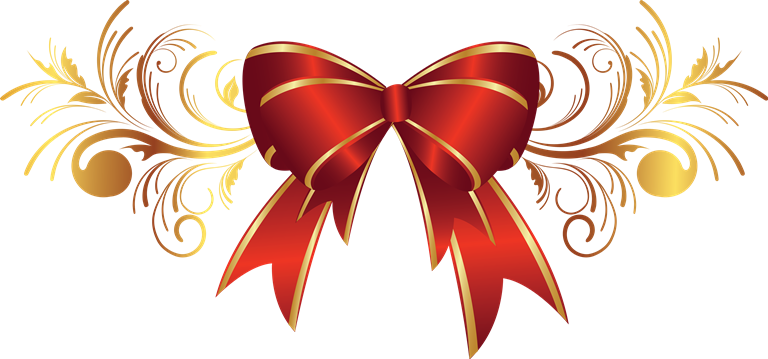 К Вашим услугам 4 зала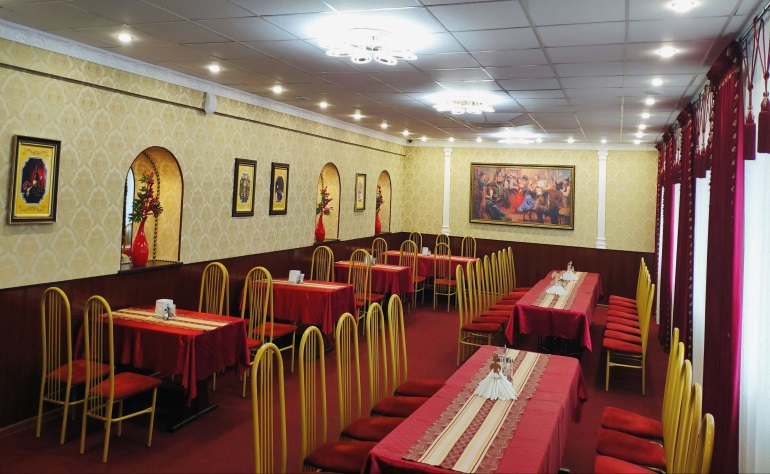 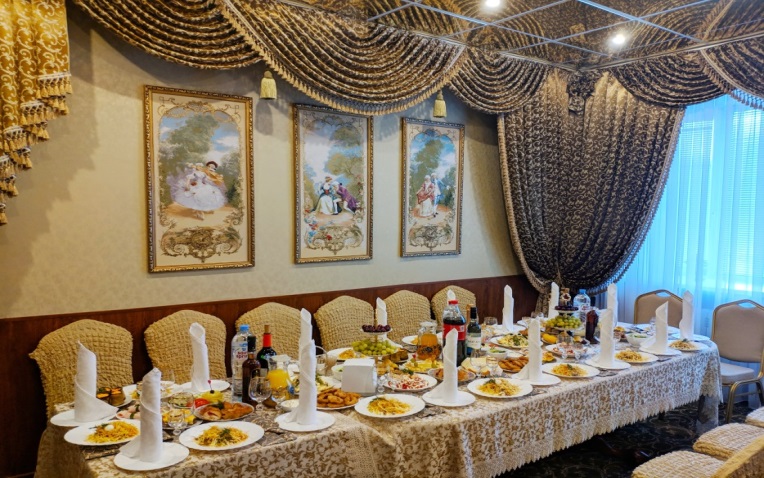 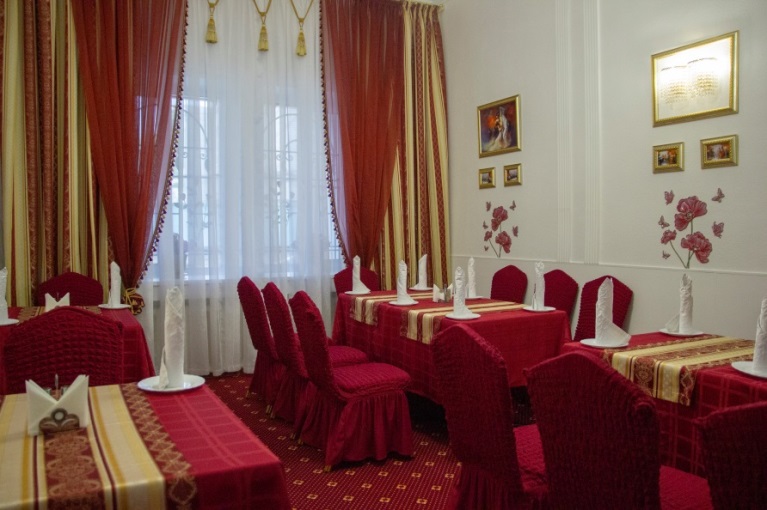 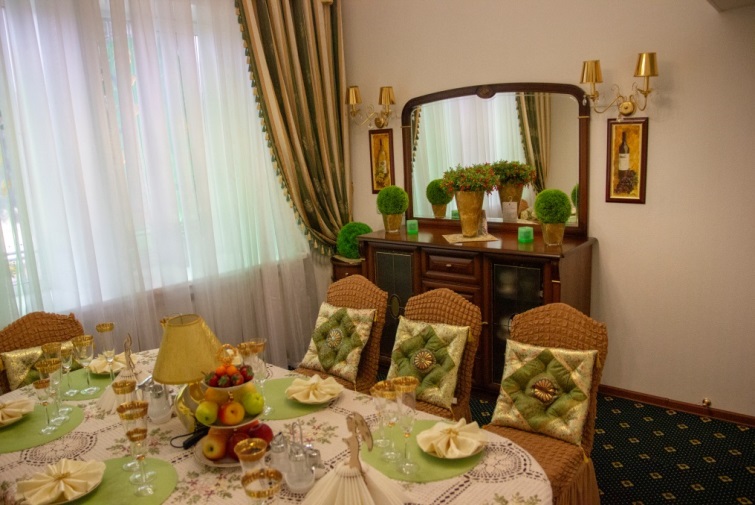 ХОЛОДНЫЕ ЗАКУСКИСАЛАТЫГОРЯЧЕЕ ИЗ РЫБЫГОРЯЧЕЕ ИЗ КУРИЦЫГОРЯЧЕЕ ИЗ СВИНИНЫГАРНИРЫФИРМЕННЫЕ БЛЮДАНаименованиеблюдаВыход, гр.Цена, руб.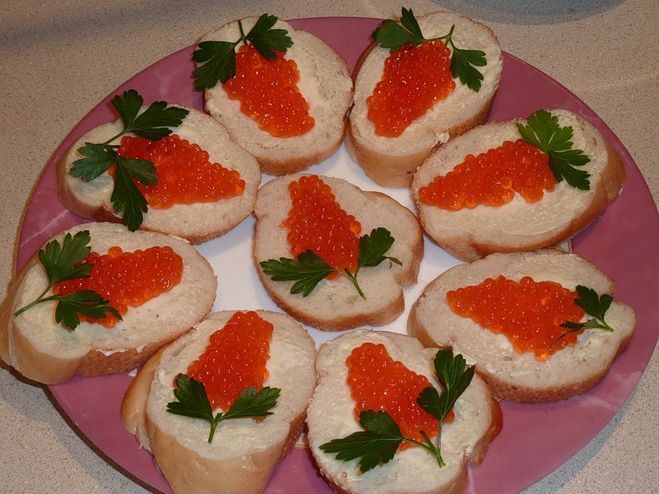 Бутерброд с красной икрой15/10/30180-00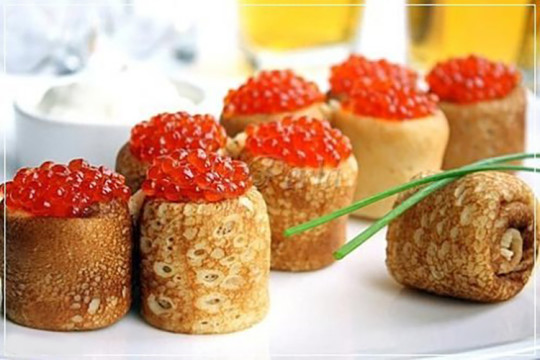 Пенечки с икрой100/10/10160-00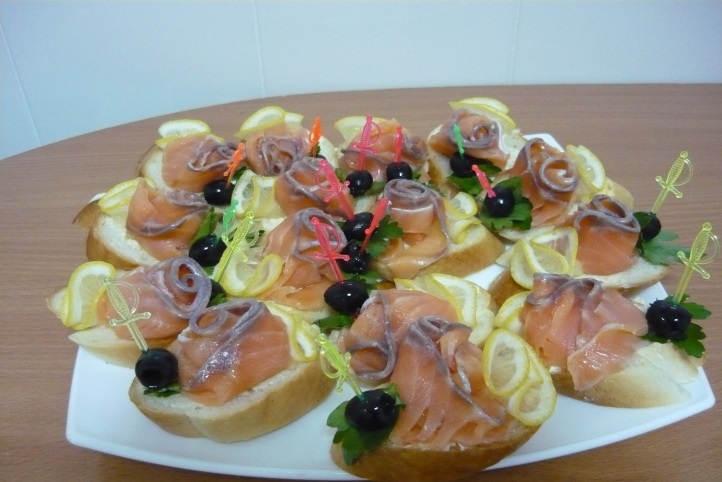 Бутерброд с сёмгой30/5/5/2/30135-00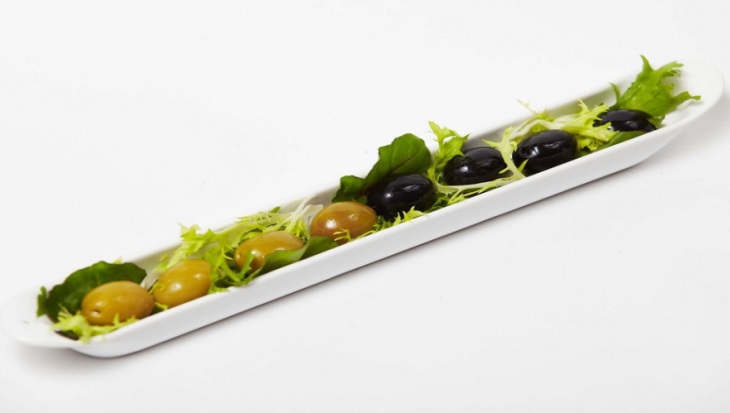 Маслины, оливки5090-00НаименованиеблюдаВыход, гр.Цена, руб.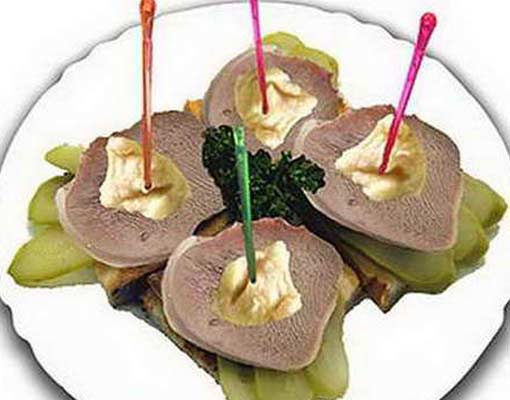 Канапе с оливкой и языком3870-00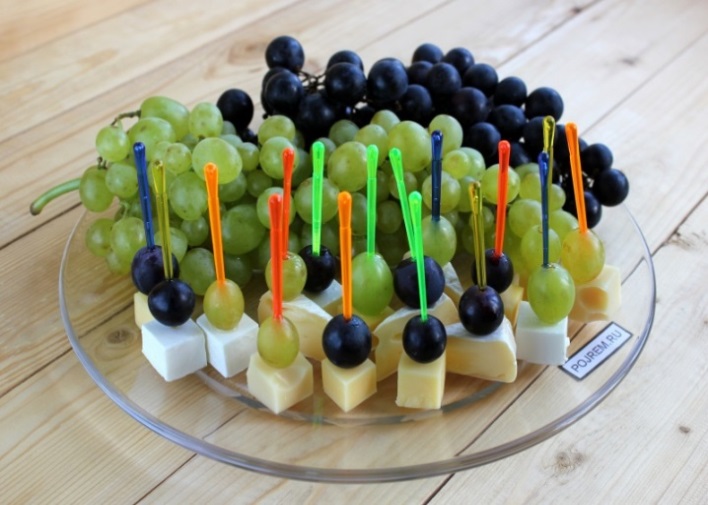 Канапе с сыром фетакса и виноградом2740-00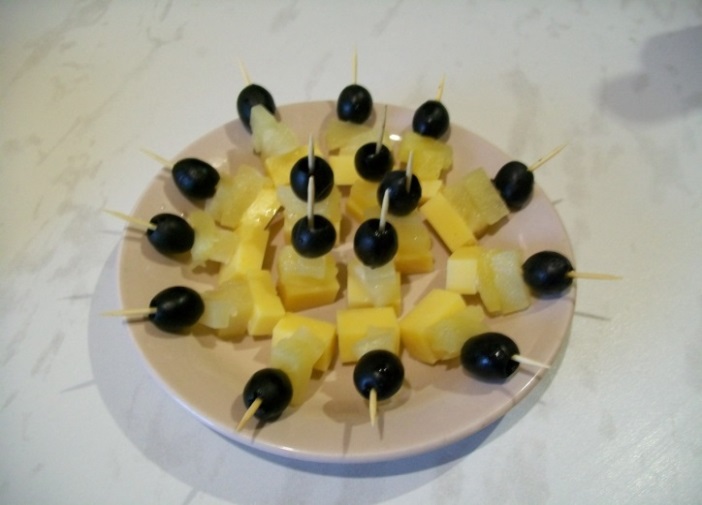 Канапе с сыром маасдам и виноградом2760-00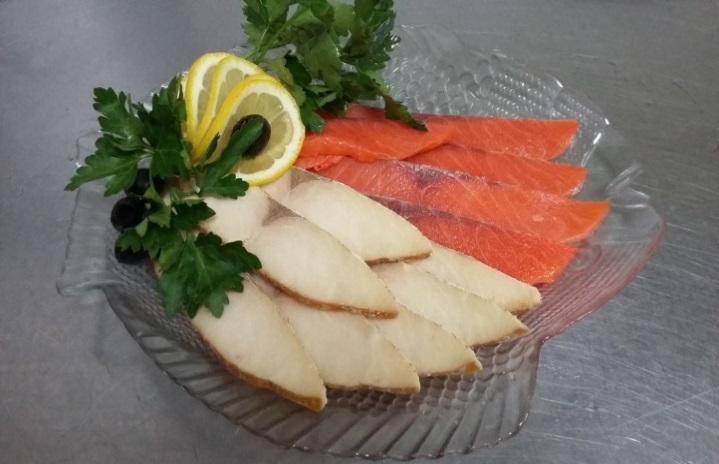 Рыбное ассорти(рыбные деликатесы, лимон, маслины, зелень)100/17450-00НаименованиеблюдаВыход, гр.Цена, руб.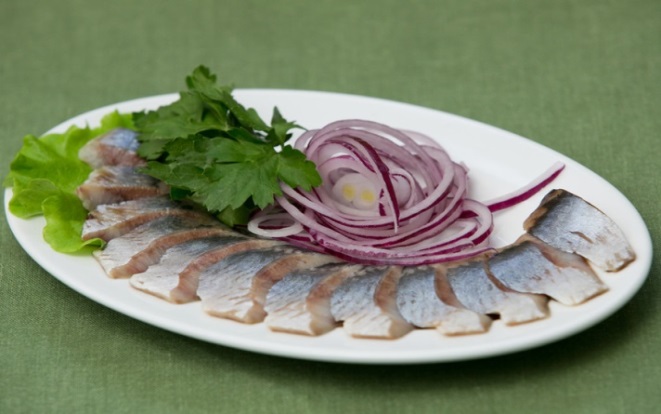 Сельдь с луком100/60160-00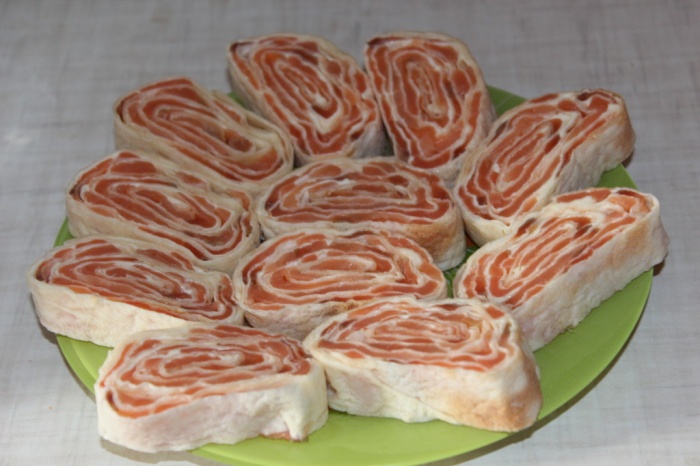 Рулет из сёмги в лаваше8001750-00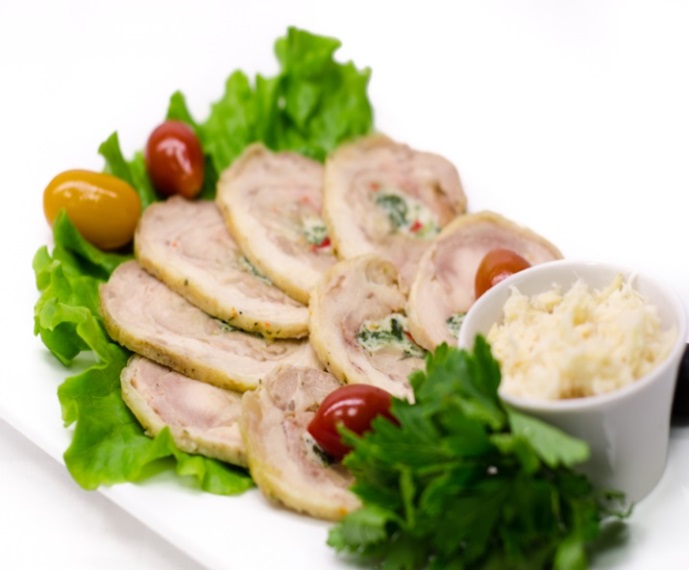 Руляда из курицы13001550-00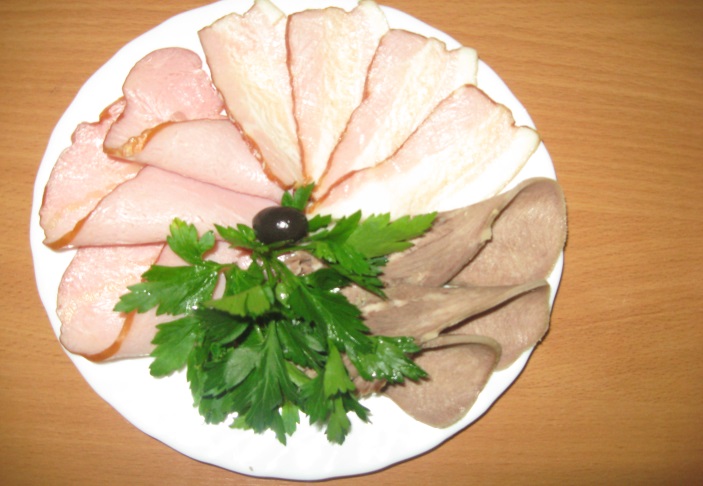 Мясное ассорти(мясные деликатесы, хрен, горчица, помидор св., зелень)100/40/22200-00НаименованиеблюдаВыход, гр.Цена, руб.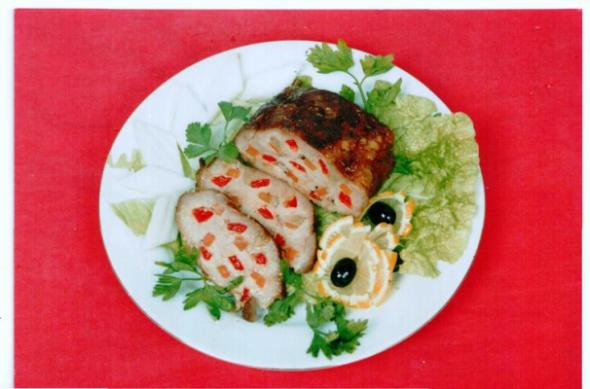 Шпигованное мясо(вырезка свиная, морковь, чеснок,зелень)400800-00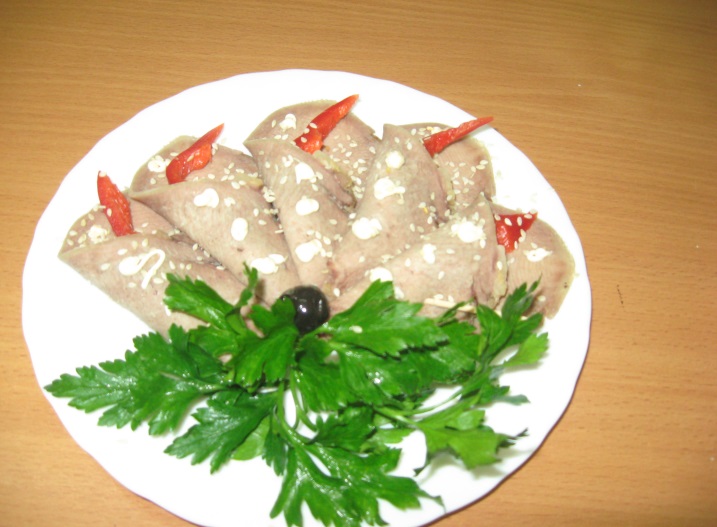 Язык фаршированный(язык говяжий, хрен, укроп, майонез, зелень)100/20/10300-00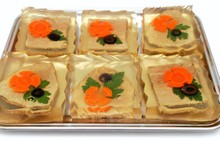 Заливное из языка50/100180-00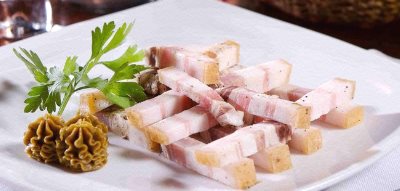 Сало по-домашнему с хреном и горчицей100/30/3170-00НаименованиеблюдаВыход, гр.Цена, руб.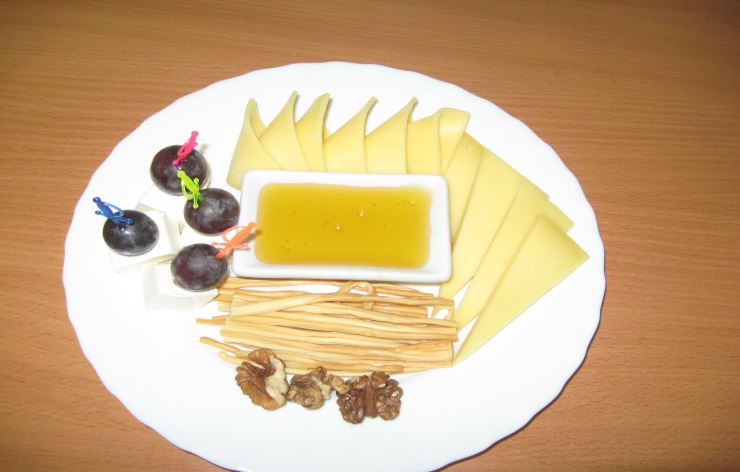 Сырное ассорти(4 вида сыра, мед, орехи грецкие, виноград)100/70250-00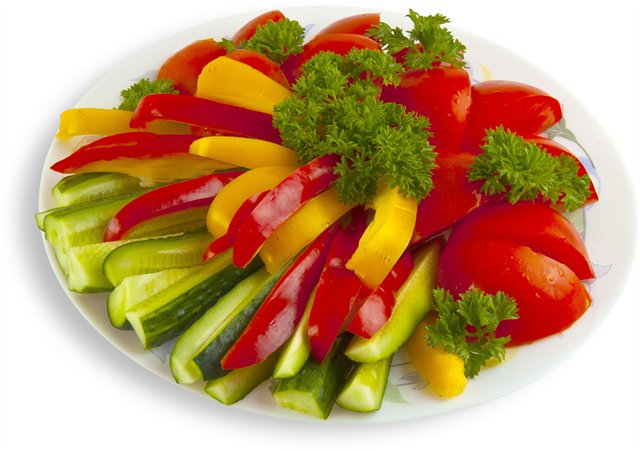 Овощное ассорти(помидор св., огурец св., перец болгарский, зелень)150/2150-00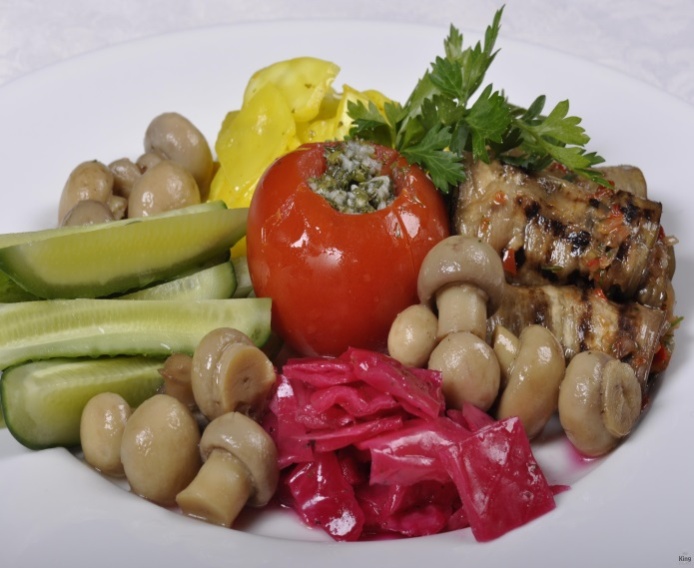 Русский разносол(огурцы соленые, капуста квашенная, шампиньоны маринованные, зелень)150/2125-00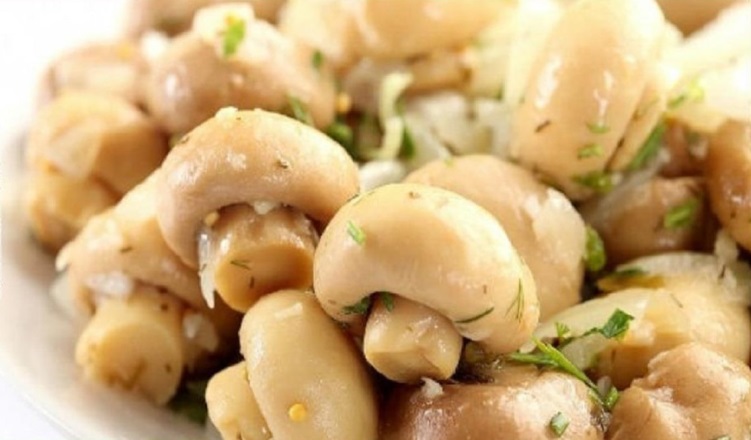 Грибы маринованные100/2150-00НаименованиеблюдаВыход, гр.Цена, руб.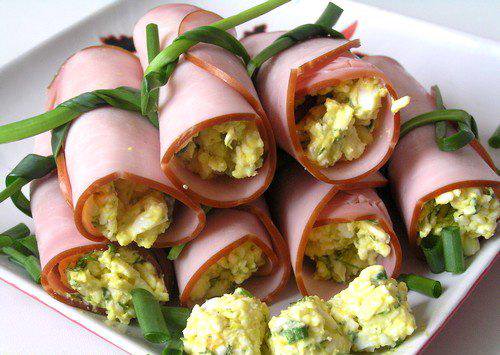 Ветчинные рулетики с сырным муссом и чесноком,    80/2 шт.  80-00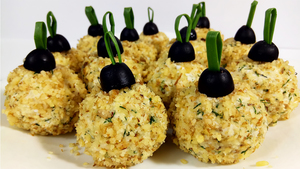 Закуска«Подарочные шары»     (курица, сыр, орех грецкий, яйцо,майонез, маслины)95100-00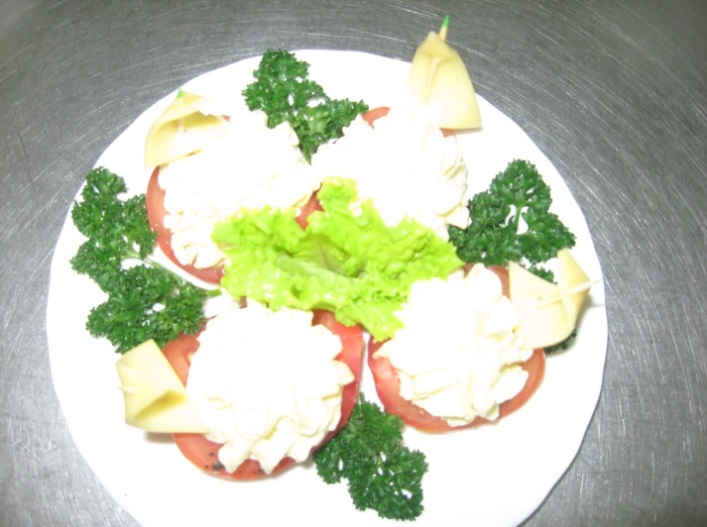 Лодочки из помидоров с еврейской закуской (св. помидор, сыр, майонез, чеснок, зелень)100/2шт.120-00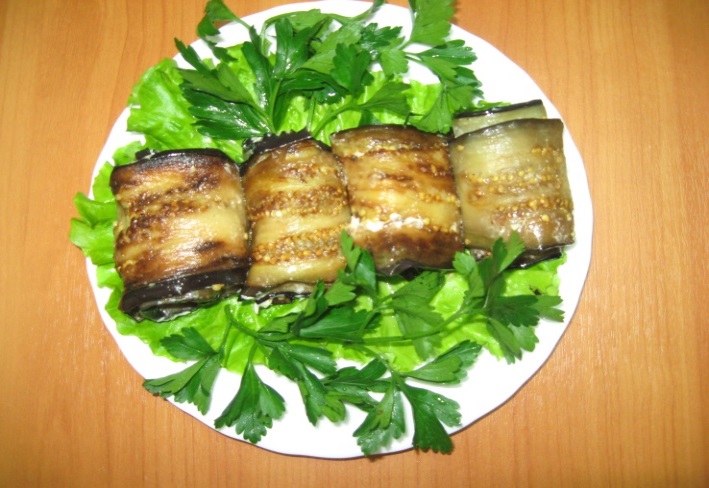 Рулетики из баклажанов с грецкими орехами(баклажаны, орехи грецкие, чеснок, майонез, зелень)100/2 шт.180-00НаименованиеблюдаВыход, гр.Цена, руб.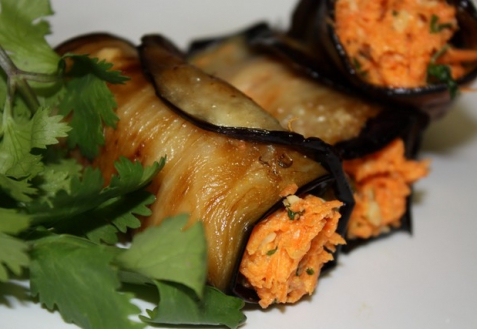 Баклажаны «Меренго»(баклажаны, морковь, чеснок, майонез, зелень)150/2 шт120-00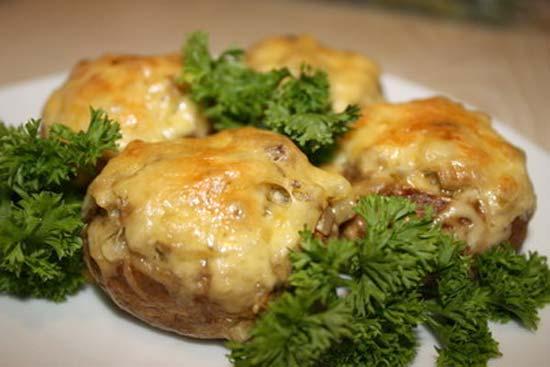 Шляпки грибов фаршированные копченостями запеченные под сырной корочкой80/2 шт.120-00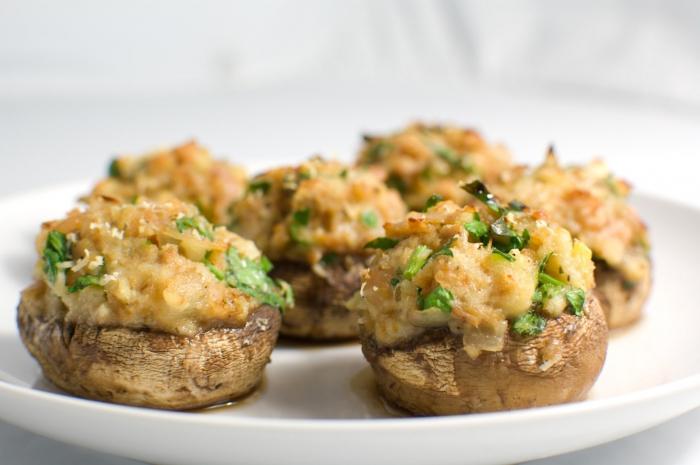 Шляпки грибов фаршированные курицей запеченные под сырной корочкой80/2 шт.130-00                 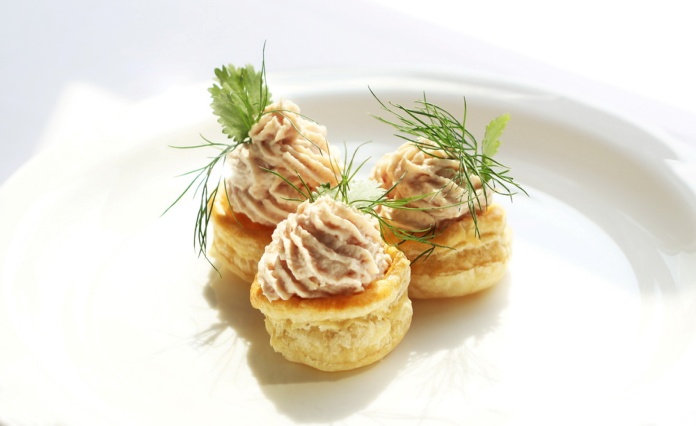 Волованы с печеночным паштетом80/2 шт.50-00НаименованиеблюдаВыход, гр.Цена, руб.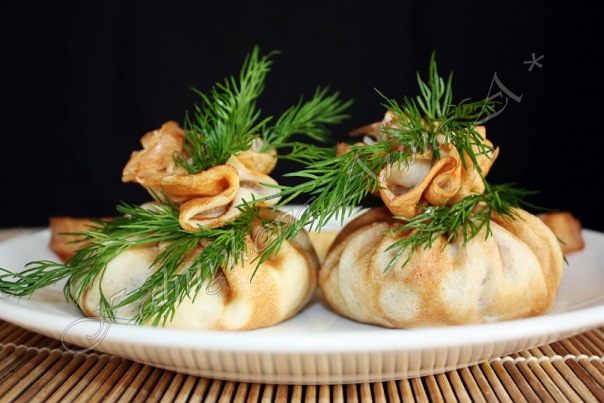 Мешочки с мясом135/2 шт.80-00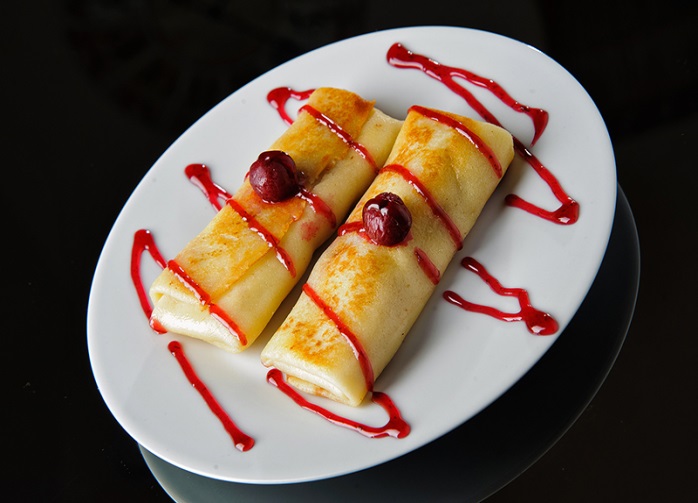 Блинчики с творогом135/2 шт.80-00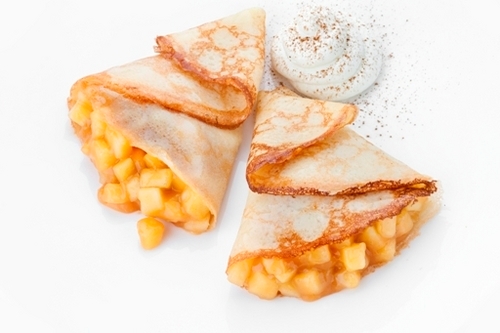 Блинчики с яблоками135/2 шт.65-00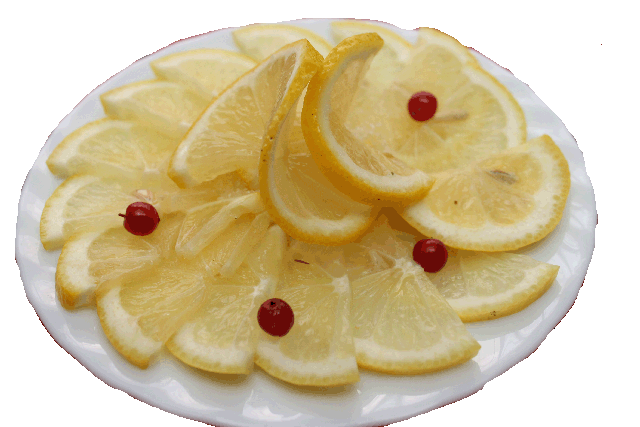 Лимон2020-00НаименованиеблюдаВыход, гр.Цена, руб.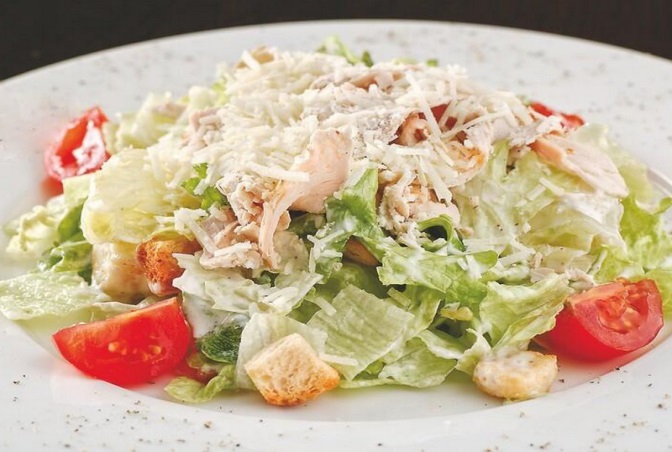 «Цезарь с курицей»(филе куриное, листья  салата, черри, пармезан, сухарики, майонез, анчоусы, каперсы, лимон, зелень)185270-00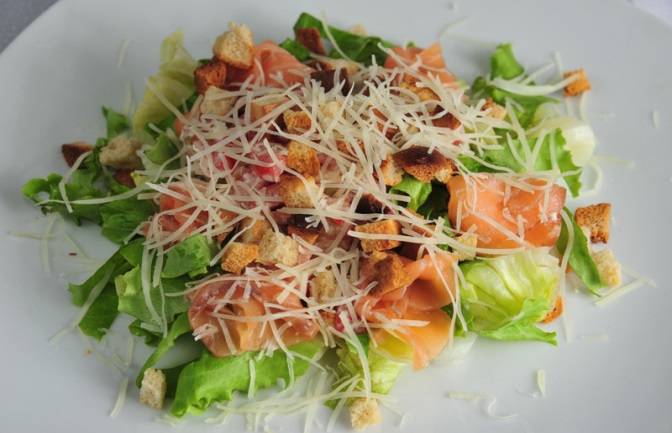 «Цезарь с сёмгой»(сёмга с/с, листья салата,черри, пармезан, сухарики, майонез, анчоусы, каперсы, лимон, зелень)185300-00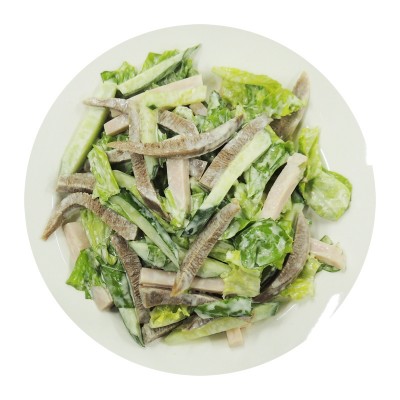 «Ночной»(язык говяжий, сыр, яйцо, огурец св., майонез, маслины,                   зелень)170200-00Наименование блюдаВыход,      гр.Цена, руб.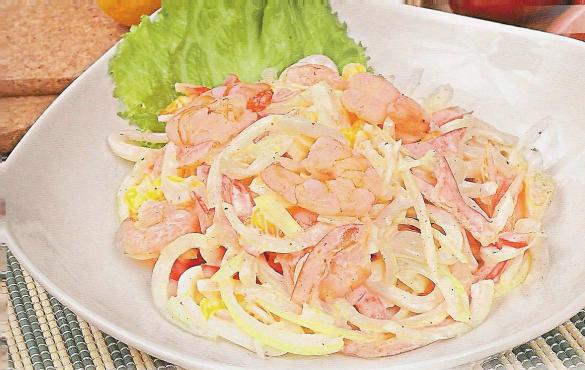 «Восход солнца»(кальмары, креветки, крабовые палочки, яйцо, помидор св., майонез, кетчуп, зелень)180160-00.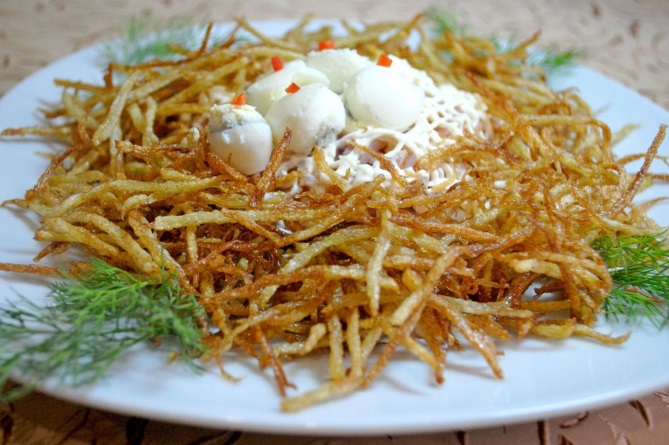 «Перепелиное гнездо»(язык говяжий, яйцо, огурец св., майонез, зелень)160150-00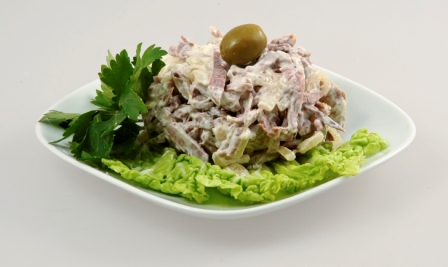 «Нежность»(филе куриное, карбонат, сыр, яйцо, огурец св., майонез, маслины)180160-00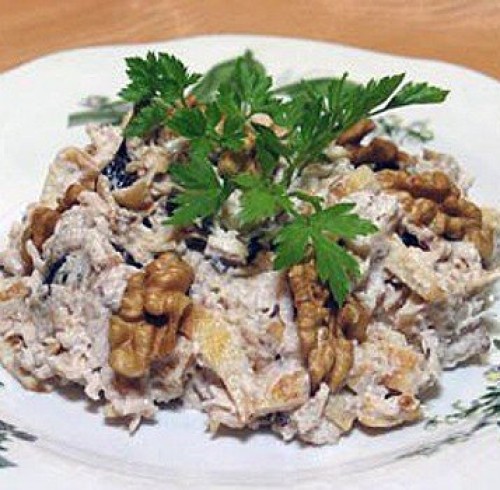 «Принцесса»(курица копченая,яйцо, чернослив, огурец соленый, грецкий орех,  майонез, зелень) 180170-00НаименованиеблюдаВыход, гр.Цена, руб.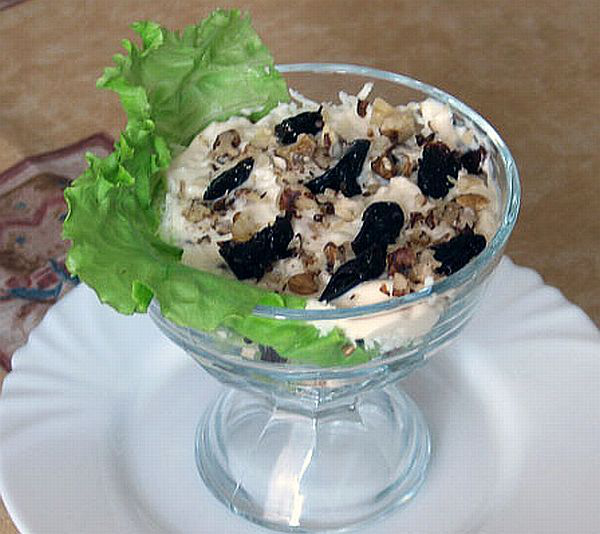 
«Деликатесный»(куриное филе, чернослив, яйцо,огурец св., грецкие орехи, майонез, маслины, зелень)180200-00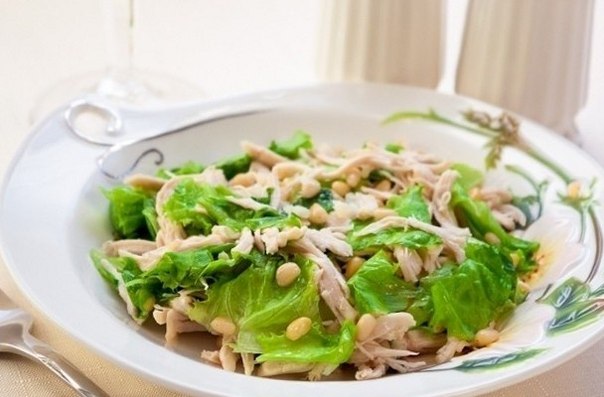 «Харбин»(филе куриное, листья салата, шампиньоны, майонез, соевый соус,  кедровые орешки)175250-00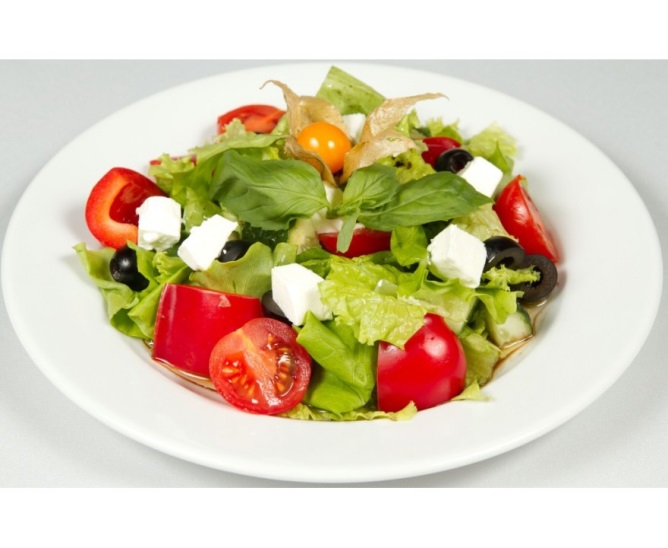 «Греческий»(брынза, помидор св., огурец св., перец болгарский, лук репка, маслины, лист салата, зелень)230230-00НаименованиеблюдаВыход, гр.Цена, руб.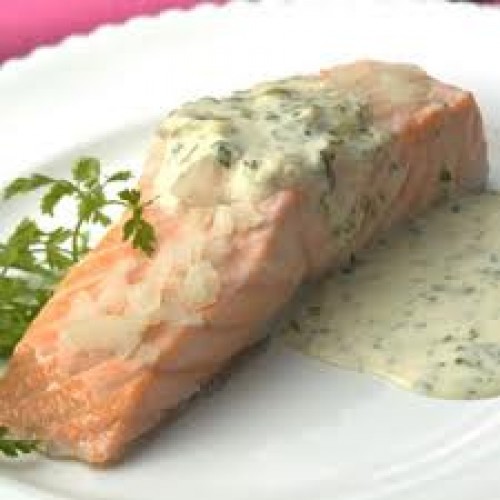 Сёмга под сливочно-грибным соусом(филе сёмги, шампиньоны, лимон, лук репка, сливки, маслины, зелень)100/70/15640-00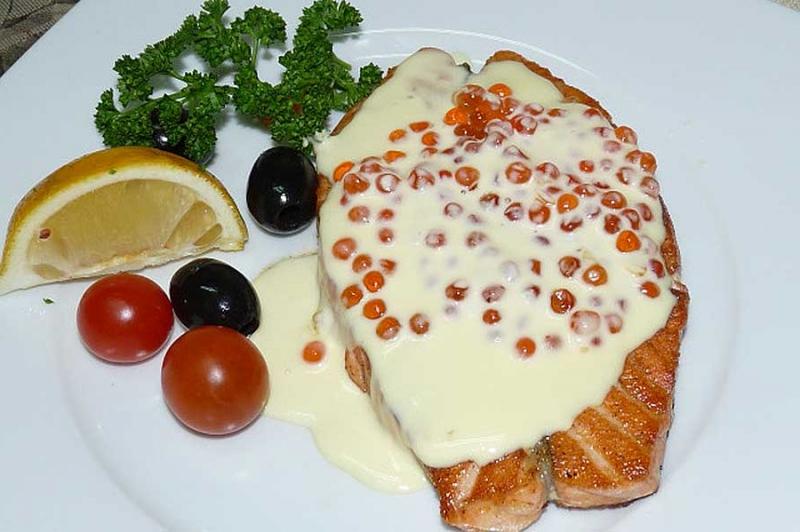 Сёмга «Афродита»(филе сёмги, икра красная, сливки, лимон, маслины, зелень)100/50/15670-00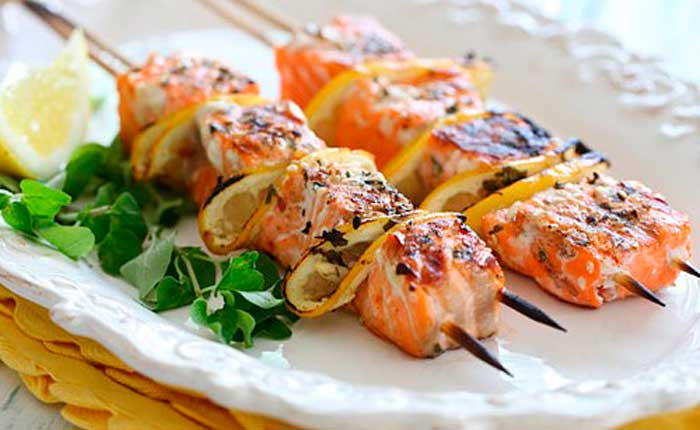 Шашлык из сёмги100/22.500-00Наименование блюдаВыход, гр.Цена, руб.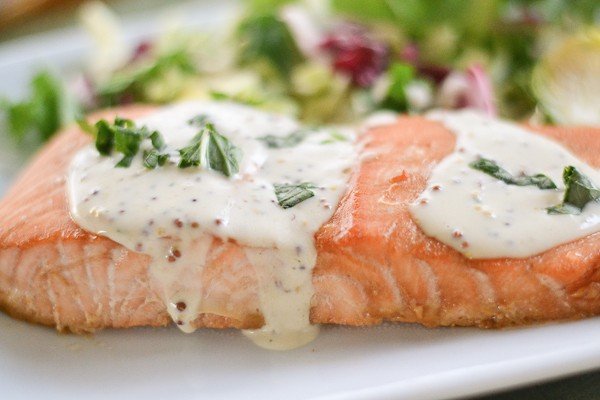 Кета под голландским соусом(филе кеты, каперсы, лимон, сливки, маслины, зелень)100/50/15310-00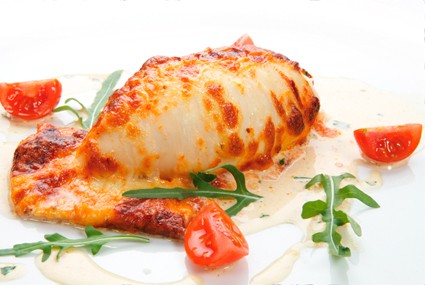 Кальмар, фаршированный грибами(кальмар, шампиньоны, сыр, лук репка, майонез, лимон, маслины, зелень)170/15250-00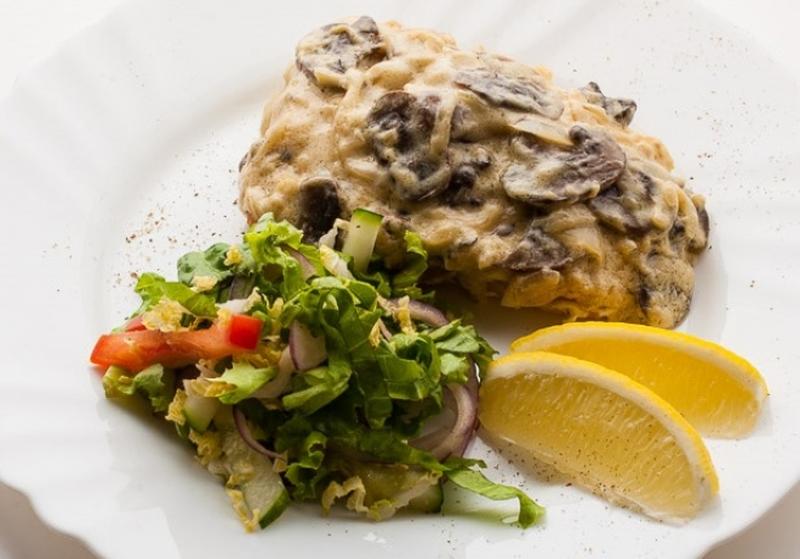 Судак по-фермерски150/15410-00НаименованиеблюдаВыход, гр.Цена, руб.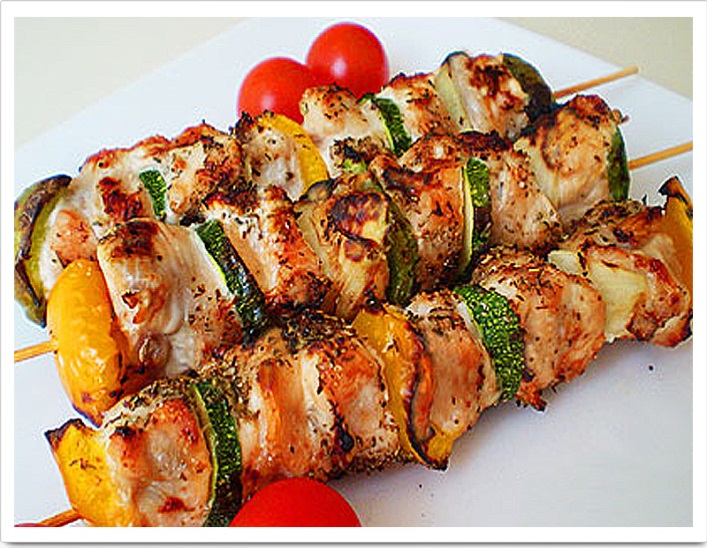 Шашлычок куриный(филе куриное, соевый соус, перец болгарский, помидор св., зелень)100/20/22/30180-00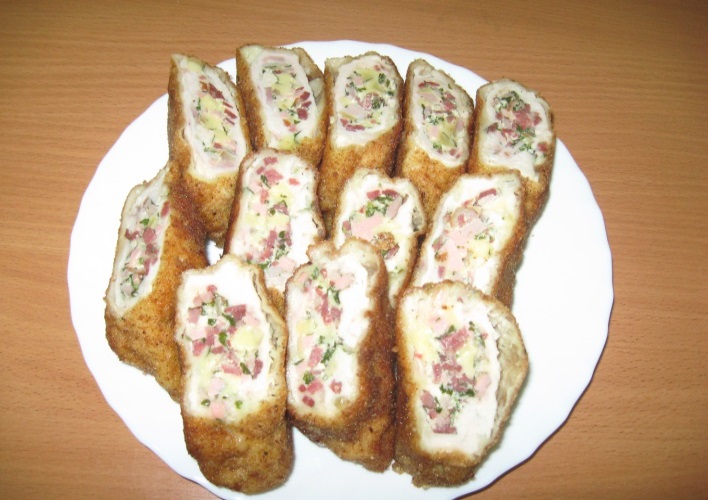 Рулетик«Чикен-Луи»(филе куриное, карбонат в/к, сыр, яйцо, помидор св., зелень)170/22250-00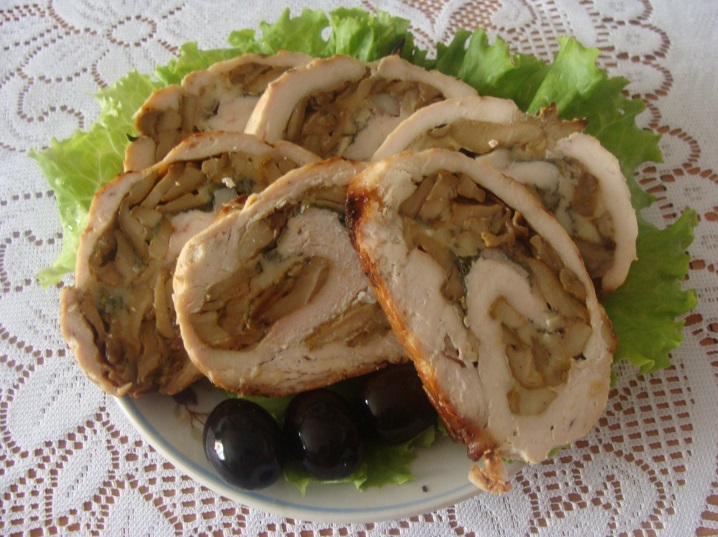 Филе, фаршированное шампиньонами (филе куриное, шампиньоны, лук репка, яйцо, помидор св., зелень)165/22250-00НаименованиеблюдаВыход, гр.Цена, руб.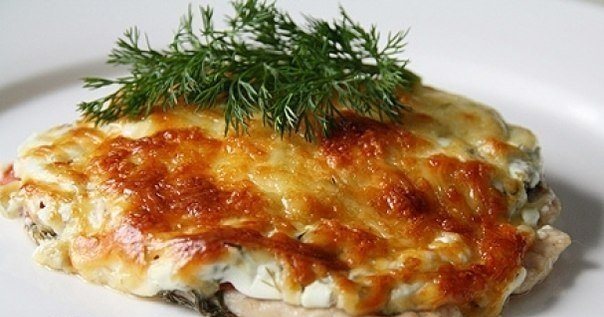 Курица по-королевски(филе куриное, сыр, яйцо,, помидор св., зелень)180/22200-00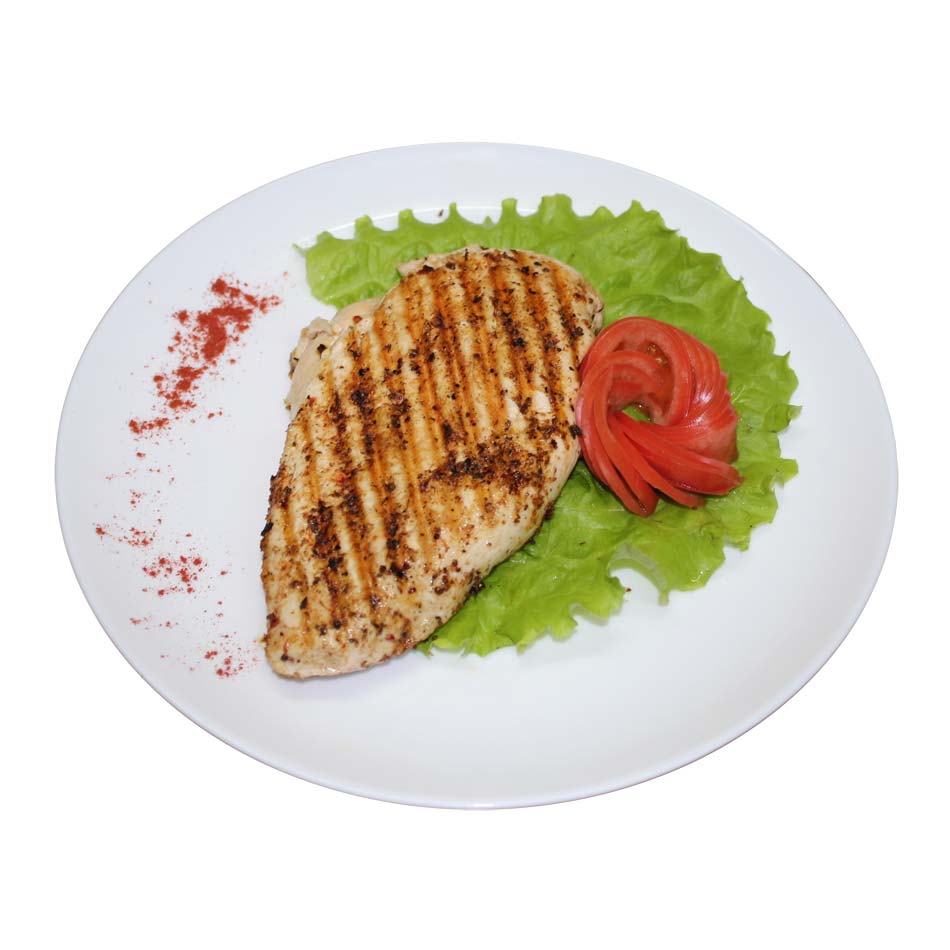 Биг куриный (филе куриное, соевый соус, перец болгарский, помидор св., зелень)150/22210-00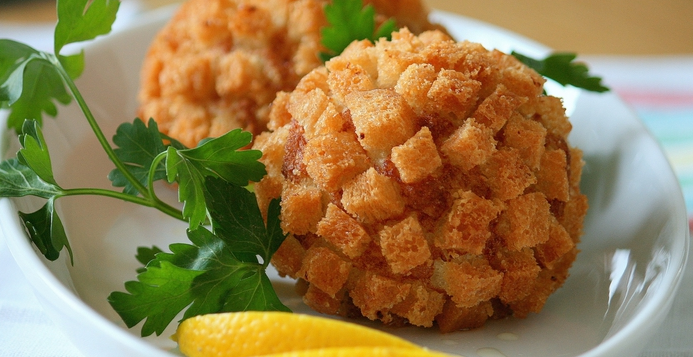 Каштаны из птицы(филе куриное, сыр, яйцо, батон, специи, помидоры, зелень)180/22235-00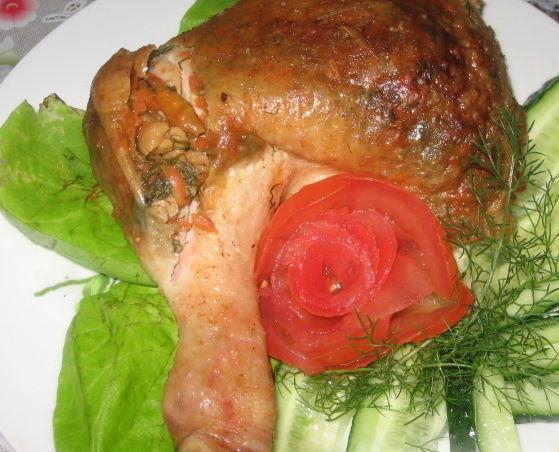 Окорочок фаршированный по-дворянски(окорочок куриный, шампиньоны, лук,  сыр, яйцо, зелень)   250/22300-00НаименованиеблюдаВыход, гр.Цена, руб.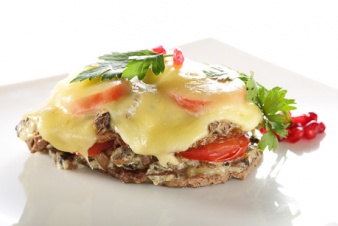 Свинина по-московски(вырезка, шампиньоны, помидор св., сыр, майонез, огурец св., зелень)165/22310-00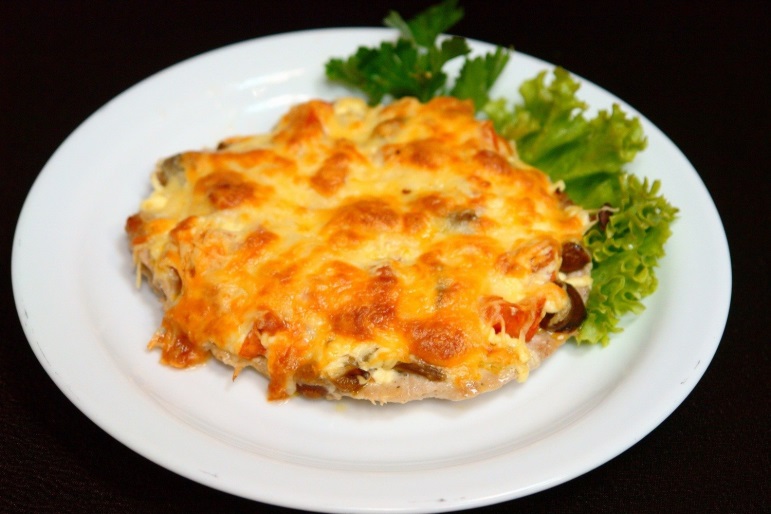 «Карибская»отбивная(вырезка, карбонат в/к, ананас конс.,   сыр, майонез, помидор св., зелень)150/22310-00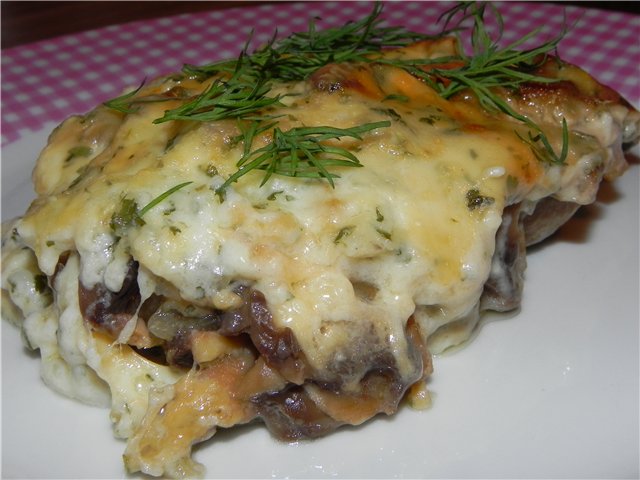 «Лесная сказка» (Вырезка, шампиньоны, сыр, лук репка, майонез, помидор св., зелень150/22300-00НаименованиеблюдаВыход, гр.Цена, руб.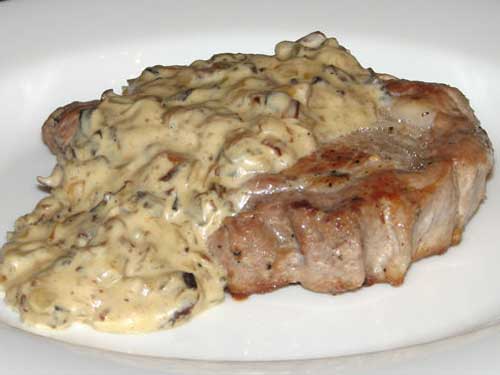 Медальоны из свинины (вырезка, сыр, шампиньоны, сливки, помидор св., огурец св., зелень)145/70/22330-00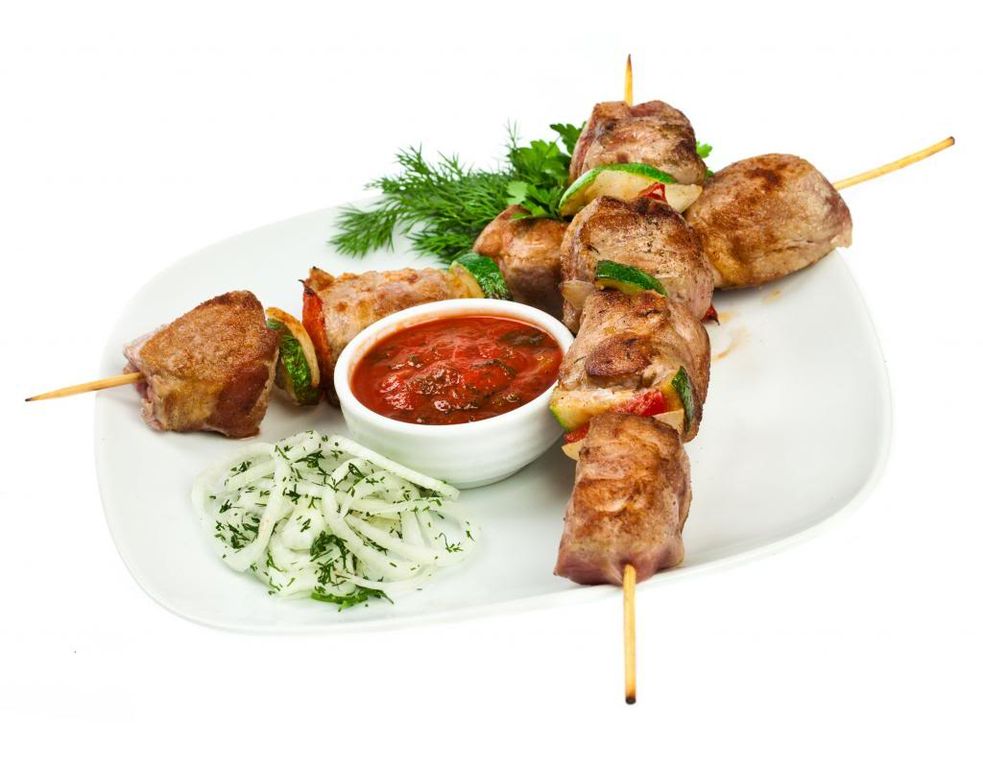 Шашлык из свиной шейки(шейка свиная, перец болгар., лук репка, сок лимона, соус острый, зелень)100/20/22/30200-00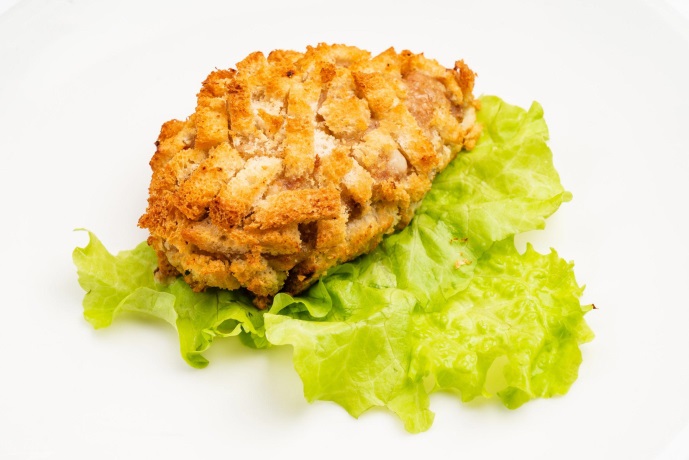 Котлета «Президент» (фарш, язык говяжий, омлет, зелень, панировка из батона)150/22220-00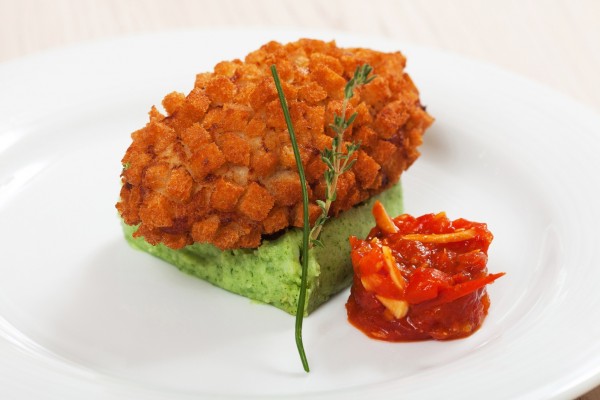 Котлета «Праздничная»(фарш, яйцо, масло слив., батон, помидор св., зелень)140/22220-00НаименованиеБлюдаВыход, гр.Цена, руб.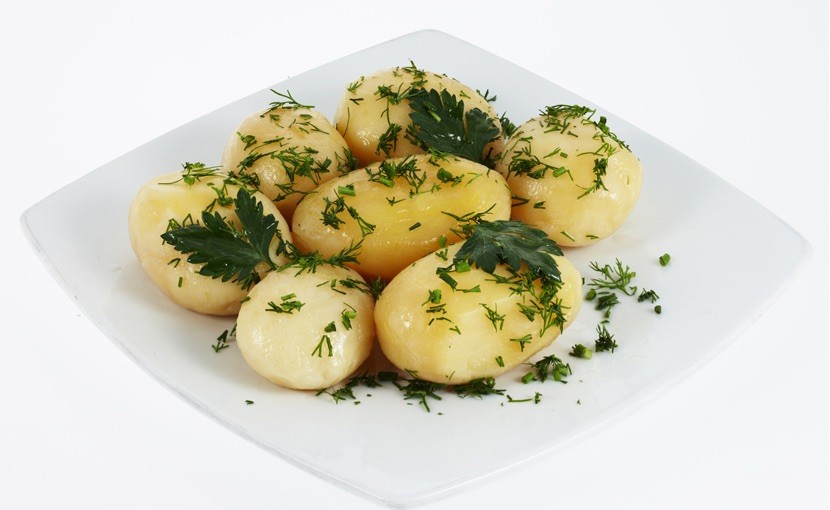 Картофель отварной с зеленью и чесноком15065-00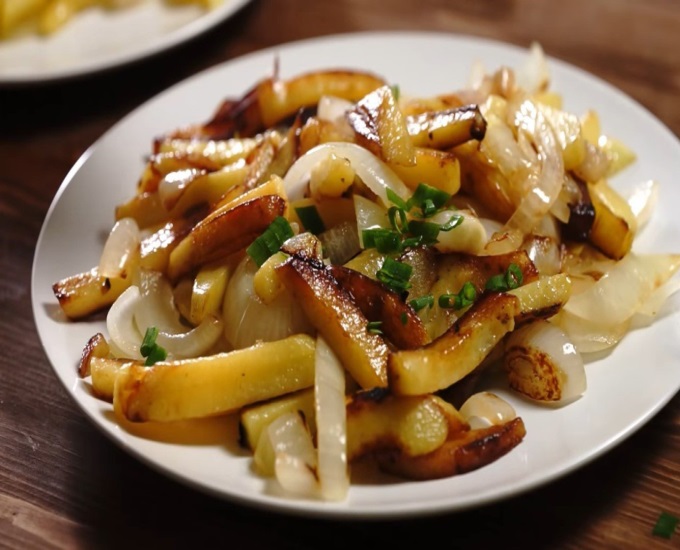 Картофель жареный по-домашнему15065-00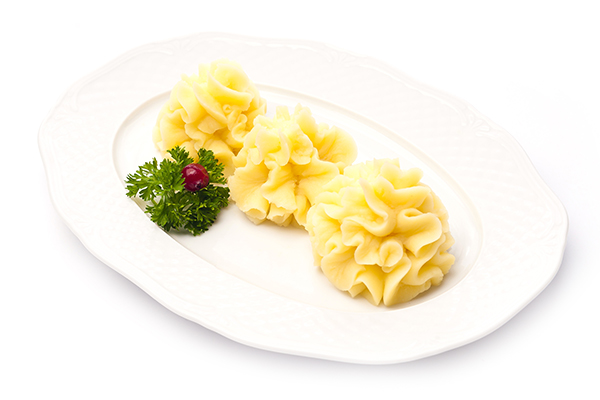 Картофельное пюре «Курабье»15065-00НаименованиеБлюдаВыход, гр.Цена, руб.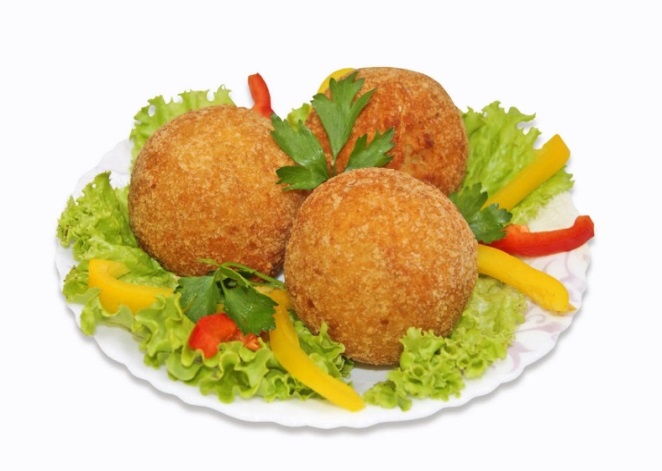 Картофельные крокеты «Золотые шары»150 100-00                                        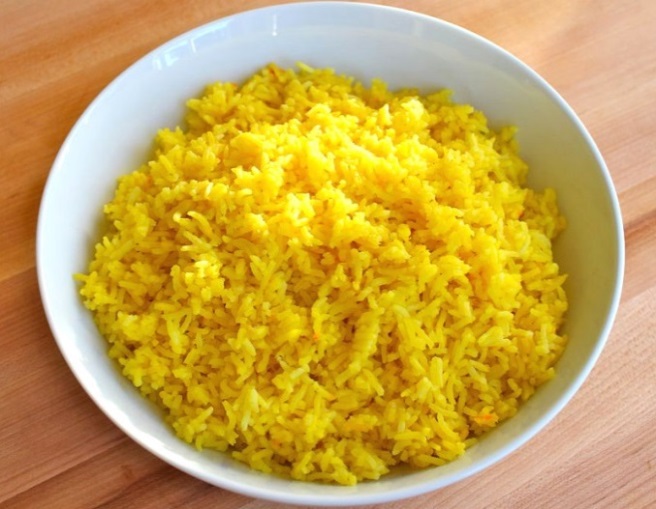 Желтый рис 15045-00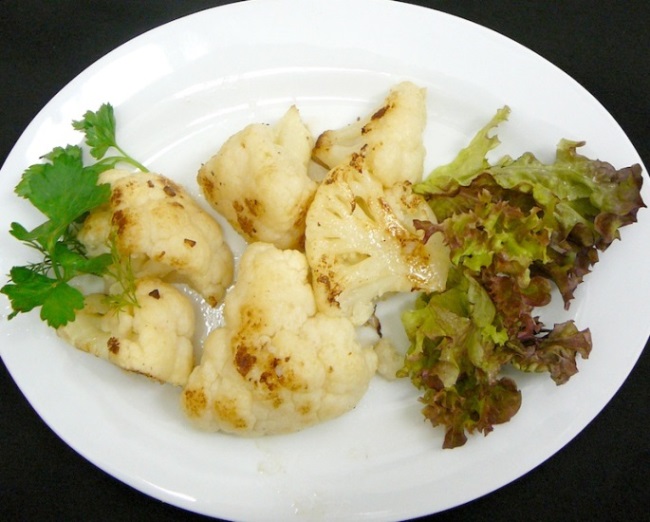 Цветная капуста жареная15095-00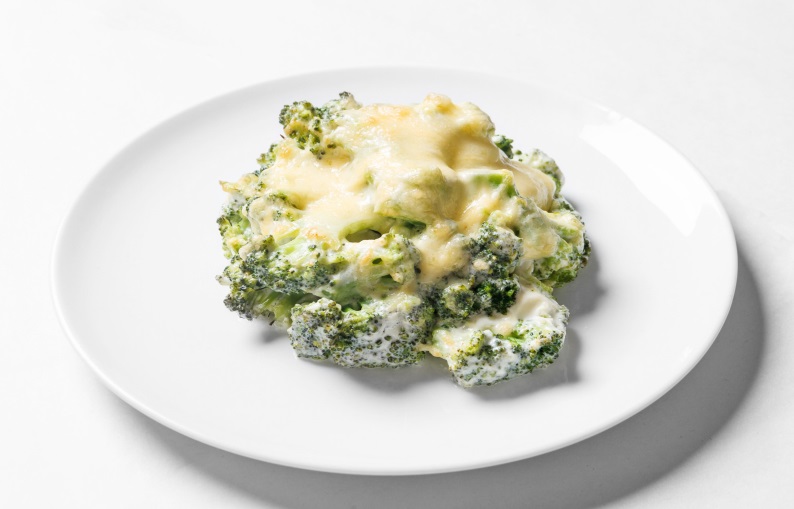 Брокколизапеченная в сыре170120-00НаименованиеблюдаВыход, гр.Цена, руб.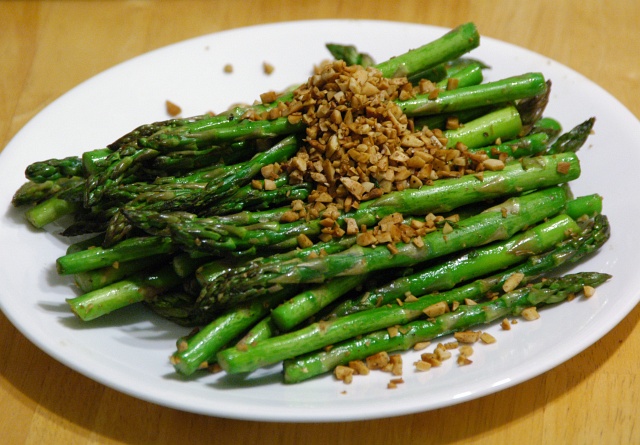 Стручковая фасоль жареная с грецкими         орехами15095-00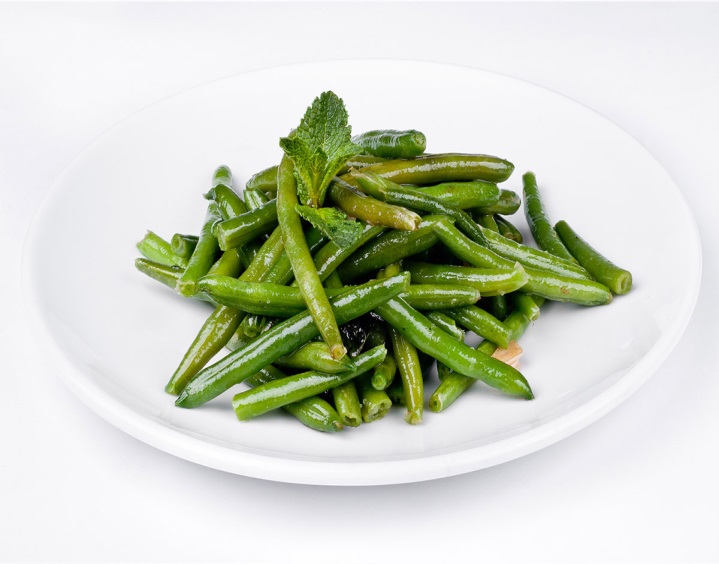 Стручковая фасоль жареная с чесноком15075-00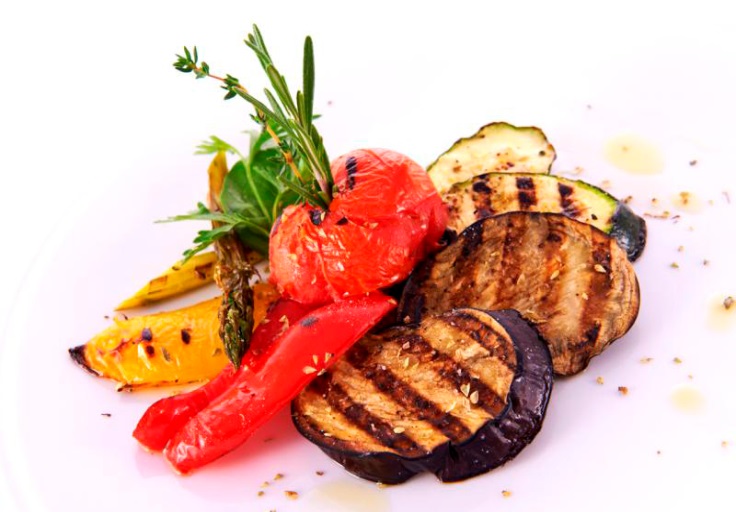 Овощи гриль150250-00НаименованиеБлюдаВыход, гр.Цена, руб.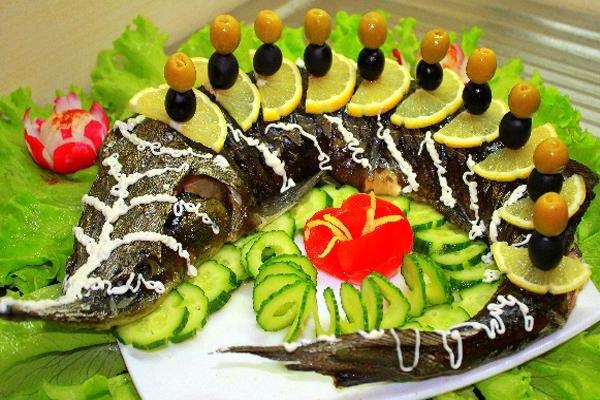 ОСЕТРИНАЗАПЕЧЕНАЯ ЦЕЛИКОМНе менее 2,2 кгЗа 1 кг готовой рыбы4000-00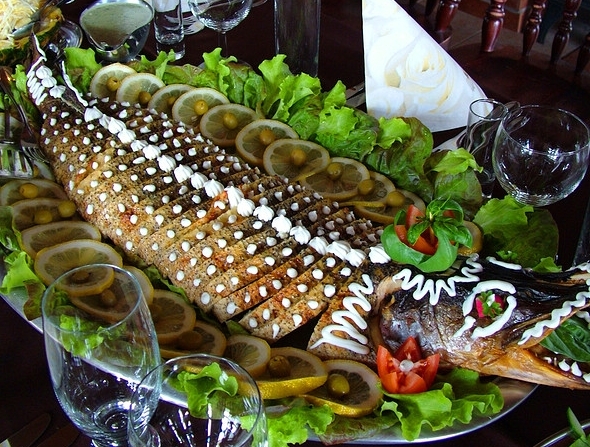 ЩУКА ФАРШИРОВАННАЯЗАПЕЧЕНАЯ ЦЕЛИКОМНе менее 1,5 кгЗа 1 кг готовой рыбы2000-00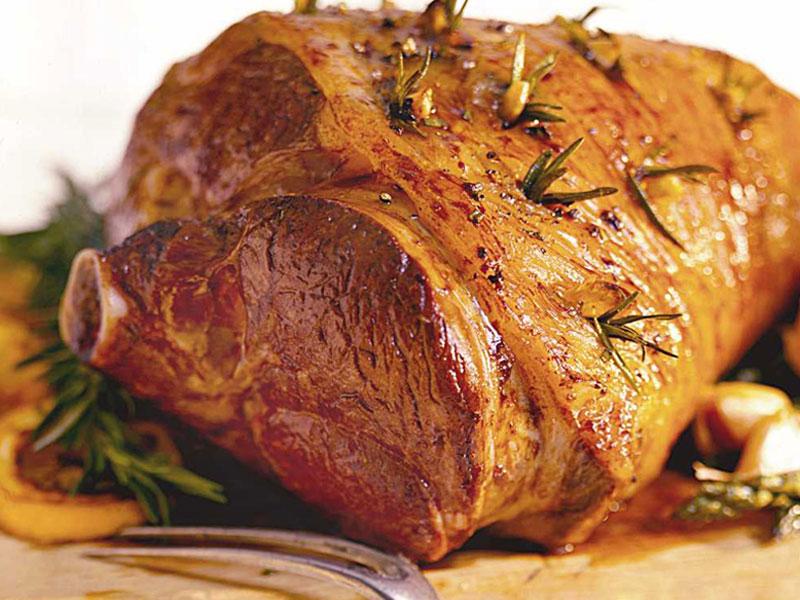 БАРАНЬЯ НОГА С ОВОЩАМИ И КАРТОФЕЛЕМНе менее 2 кгЗа 1 кг готового мяса4000-00НаименованиеблюдаВыход, гр.Цена, руб.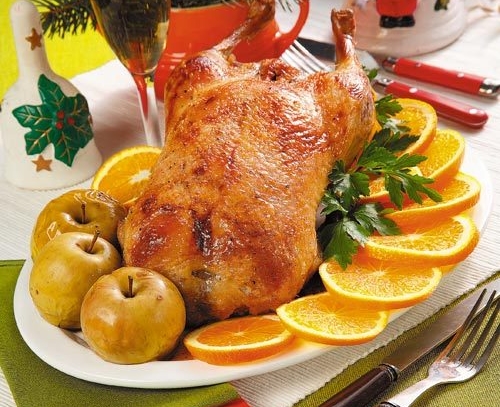 УТКА ФАРШИРОВАННАЯ ЯБЛОКАМИ Не менее 2,8 кгЗа 1 кг готовой птицы1500-00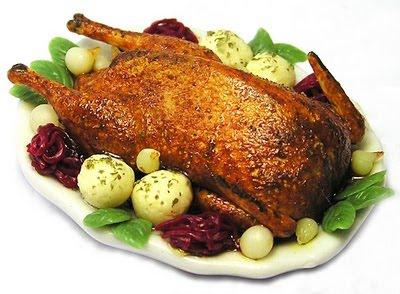 ГУСЬ ФАРШИРОВАННЫЙ ГРЕЧНЕВОЙ КАШЕЙНе менее 2,8 кгЗа 1 кг готовой птицы1500-00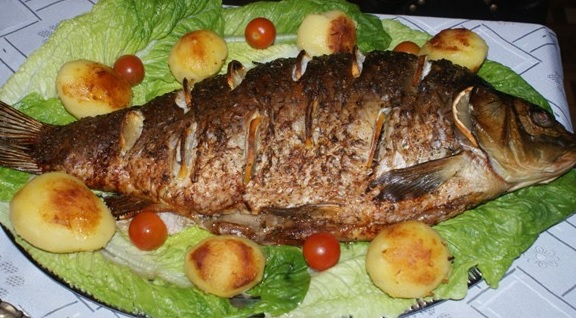 ФАРШИРОВАННЫЙ ЗЕРКАЛЬНЫЙ КАРП СО СЛИВОЧНЫМ СОУСОМ И ХРЕНОМНе менее 1 кгЗа 1 кг готовой рыбы1500-00